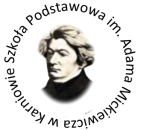 Szkoła Podstawowa im. Adama Mickiewicza w Karniowie,
 Karniów 11, 32-010 Luborzyca, tel. 12 387 10 79, 
https://spkarniow.edupage.org e-mail: sekretariat@spkarniow.plData złożenia wniosku:,……………………………WNIOSEK 
O PRZYJĘCIE DO  ODDZIAŁU PRZEDSZKOLNEGO W  SZKOLE PODSTAWOWEJ                                      IM. ADAMA MICKIEWICZA W KARNIOWIE  NA ROK SZKOLNY 2021/2022 – II ETAPWniosek należy wypełnić drukowanymi literami. W przypadku, gdy pytanie wymaga udzielenia odpowiedzi, należy zakreślić odpowiednio TAK lub NIEDane osobowe podlegają ochronie zgodnie z obowiązującymi przepisami i z zachowaniem należytej staranności.WYBRANE PLACÓWKI  UWAGA!!  We wszystkich złożonych wnioskach musi być taka sama kolejność wybranych placówek 
tj.: od najbardziej do najmniej preferowanych przedszkoli(nie można wpisywać różnej kolejności we wnioskach składanych do innych przedszkoli)DANE OSOBOWE RODZICÓW/OPIEKUNÓW PRAWNYCHKRYTERIA PRZYJĘĆ (proszę zakreślić odpowiednio TAK lub NIE)Załączniki do wniosku: 1. Zaświadczenie pracodawcy o zatrudnieniu lub wykonywaniu pracy na podstawie umowy cywilnoprawnej; zaświadczenie szkoły/uczelni o pobieraniu nauki w systemie stacjonarnym; wydruk z CEIDG lub z KRS- o aktualnym prowadzeniu działalności gospodarczej. 2. Kopie pierwszej strony rocznego zeznania podatkowego za rok poprzedzający rok w którym odbywa się rekrutacja z potwierdzeniem jego złożenia w urzędzie skarbowym, lub wydruk pierwszej strony w/w zeznania podatkowego złożonego drogą elektroniczną, wraz z urzędowym poświadczeniem jego odbioru, lub kopia zgłoszenia identyfikacyjnego lub aktualizacyjnego z potwierdzeniem jego złożenia w urzędzie skarbowym.3. Pisemne oświadczenie rodziców/opiekunów prawnych o uczęszczaniu przez rodzeństwo kandydata w roku szkolnym na który przeprowadzana jest rekrutacja do tego samego: przedszkola, oddziału przedszkolnego w szkole podstawowej lub innego oddziału klasowego w tej szkole podstawowej. 4. Wniosek o przyjęcie dziecka do przedszkola. 5.  Wniosek o przyjęcie dziecka do przedszkola.6. Dokument potwierdzający adres miejsce pracy lub prowadzenia działalności gospodarczej.Do wniosku dołączam dokumenty potwierdzające spełnianie kryteriów wymienionych w punkcie …………………INFORMACJA DOTYCZĄCA PRZETWARZANIA DANYCH OSOBOWYCHZgodnie z art. 13 ust. 1 i ust. 2 ogólnego rozporządzenia o ochronie danych osobowych z dnia 27 kwietnia 2016 r. informuję, że:1) Administratorem danych osobowych jest Szkoła Podstawowa im. Adama Mickiewicza w Karniowie, e-mail   dyrektor@spkarniow.pl  telefon   12 387 10 79.2) Kontakt do inspektora ochrony danych e-mail skarbnik.audyt@onet.pl.3) Dane osobowe przetwarzane będą zgodnie z art. 6 ust. 1 lit. c) oraz art. 9 ust. 2 lit. g) RODO w celu przeprowadzenia rekrutacji zgodnie z obowiązkiem określonym w Ustawie – Prawo oświatowe z dnia 14 grudnia 2016 r. (Dz.U. z 2020 r. poz. 910).4) Odbiorcą danych osobowych mogą być podmioty upoważnione na podstawie przepisów prawa oraz podmioty, którym administrator zleca wykonanie czynności, z którymi wiąże się konieczność przetwarzania danych (podmioty przetwarzające).5) Dane osobowe nie będą przekazywane do państwa trzeciego/organizacji międzynarodowej. 6) W związku z przetwarzaniem danych przysługują osobie, które dane dotyczą następujące prawa: prawo dostępu do treści danych, sprostowania, usunięcia, żądania ograniczania przetwarzania, przenoszenia danych, wniesienia sprzeciwu, prawo wniesienia skargi Prezesa Urzędu Ochrony Danych Osobowych.7) Podanie danych osobowych jest obowiązkowe, w sytuacji gdy przesłankę przetwarzania danych osobowych stanowi przepis prawa. 8) Dane osobowe nie będą przetwarzane w sposób zautomatyzowany oraz nie będą podlegać profilowaniu.9) Dane osobowe będą przechowywane przez okres niezbędny do realizacji celów, a po tym czasie przez okres wymagany przez przepisy powszechnie obowiązującego prawa.………………………………………….                                 ………………………………………             podpis matki/opiekunki prawnej                                                                  podpis ojca/opiekuna prawnegoDANE OSOBOWE DZIECKADANE OSOBOWE DZIECKADANE OSOBOWE DZIECKADANE OSOBOWE DZIECKADANE OSOBOWE DZIECKADANE OSOBOWE DZIECKAPESELImionaNazwiskoData urodzeniaADRES ZAMIESZKANIA DZIECKAADRES ZAMIESZKANIA DZIECKAADRES ZAMIESZKANIA DZIECKAADRES ZAMIESZKANIA DZIECKAADRES ZAMIESZKANIA DZIECKAADRES ZAMIESZKANIA DZIECKAGminaMiejscowośćKod pocztowyUlicaNr domuNr mieszkaniaW przypadku dziecka 6 – letniego obwód szkolny wg miejsca zameldowania stałegoSzkoła Podstawowa Nr ................. w .........................................................................................................................W przypadku dziecka 6 – letniego obwód szkolny wg miejsca zameldowania stałegoSzkoła Podstawowa Nr ................. w .........................................................................................................................W przypadku dziecka 6 – letniego obwód szkolny wg miejsca zameldowania stałegoSzkoła Podstawowa Nr ................. w .........................................................................................................................W przypadku dziecka 6 – letniego obwód szkolny wg miejsca zameldowania stałegoSzkoła Podstawowa Nr ................. w .........................................................................................................................W przypadku dziecka 6 – letniego obwód szkolny wg miejsca zameldowania stałegoSzkoła Podstawowa Nr ................. w .........................................................................................................................W przypadku dziecka 6 – letniego obwód szkolny wg miejsca zameldowania stałegoSzkoła Podstawowa Nr ................. w .........................................................................................................................DODATKOWE INFORMACJE O DZIECKUDODATKOWE INFORMACJE O DZIECKUDODATKOWE INFORMACJE O DZIECKUDODATKOWE INFORMACJE O DZIECKUDODATKOWE INFORMACJE O DZIECKUDODATKOWE INFORMACJE O DZIECKUDziecko posiada orzeczenie o potrzebie kształcenia specjalnegoDziecko posiada orzeczenie o potrzebie kształcenia specjalnegoDziecko posiada orzeczenie o potrzebie kształcenia specjalnegoDziecko posiada orzeczenie o potrzebie kształcenia specjalnegoTAKNIEDziecko spoza gminyDziecko spoza gminyDziecko spoza gminyDziecko spoza gminyTAKNIEPobyt w przedszkolu w godzinach:Informujemy, że począwszy od roku szkolnego 2020/2021 zgodnie z Uchwałą Rady Gminy Kocmyrzów -Luborzyca nr XXIV/184/2016 z dnia 29.12.2016 realizacja podstawy programowej wychowania przedszkolnego odbywać się będzie w godzinach 9:00-14:00 (obowiązkowe zajęcia dydaktyczne). Poza tym czasem będą świadczone zajęcia opiekuńczo-wychowawcze. Opłata za jedną godzinę zajęć wynosi 1zł- dotyczy dzieci 5 letnich i 4 letnich Pobyt w przedszkolu w godzinach:Informujemy, że począwszy od roku szkolnego 2020/2021 zgodnie z Uchwałą Rady Gminy Kocmyrzów -Luborzyca nr XXIV/184/2016 z dnia 29.12.2016 realizacja podstawy programowej wychowania przedszkolnego odbywać się będzie w godzinach 9:00-14:00 (obowiązkowe zajęcia dydaktyczne). Poza tym czasem będą świadczone zajęcia opiekuńczo-wychowawcze. Opłata za jedną godzinę zajęć wynosi 1zł- dotyczy dzieci 5 letnich i 4 letnich Pobyt w przedszkolu w godzinach:Informujemy, że począwszy od roku szkolnego 2020/2021 zgodnie z Uchwałą Rady Gminy Kocmyrzów -Luborzyca nr XXIV/184/2016 z dnia 29.12.2016 realizacja podstawy programowej wychowania przedszkolnego odbywać się będzie w godzinach 9:00-14:00 (obowiązkowe zajęcia dydaktyczne). Poza tym czasem będą świadczone zajęcia opiekuńczo-wychowawcze. Opłata za jedną godzinę zajęć wynosi 1zł- dotyczy dzieci 5 letnich i 4 letnich Pobyt w przedszkolu w godzinach:Informujemy, że począwszy od roku szkolnego 2020/2021 zgodnie z Uchwałą Rady Gminy Kocmyrzów -Luborzyca nr XXIV/184/2016 z dnia 29.12.2016 realizacja podstawy programowej wychowania przedszkolnego odbywać się będzie w godzinach 9:00-14:00 (obowiązkowe zajęcia dydaktyczne). Poza tym czasem będą świadczone zajęcia opiekuńczo-wychowawcze. Opłata za jedną godzinę zajęć wynosi 1zł- dotyczy dzieci 5 letnich i 4 letnich Pobyt w przedszkolu w godzinach:Informujemy, że począwszy od roku szkolnego 2020/2021 zgodnie z Uchwałą Rady Gminy Kocmyrzów -Luborzyca nr XXIV/184/2016 z dnia 29.12.2016 realizacja podstawy programowej wychowania przedszkolnego odbywać się będzie w godzinach 9:00-14:00 (obowiązkowe zajęcia dydaktyczne). Poza tym czasem będą świadczone zajęcia opiekuńczo-wychowawcze. Opłata za jedną godzinę zajęć wynosi 1zł- dotyczy dzieci 5 letnich i 4 letnich Pobyt w przedszkolu w godzinach:Informujemy, że począwszy od roku szkolnego 2020/2021 zgodnie z Uchwałą Rady Gminy Kocmyrzów -Luborzyca nr XXIV/184/2016 z dnia 29.12.2016 realizacja podstawy programowej wychowania przedszkolnego odbywać się będzie w godzinach 9:00-14:00 (obowiązkowe zajęcia dydaktyczne). Poza tym czasem będą świadczone zajęcia opiekuńczo-wychowawcze. Opłata za jedną godzinę zajęć wynosi 1zł- dotyczy dzieci 5 letnich i 4 letnich Lp.Placówka123DANE OSOBOWE MATKI/OPIEKUNKI PRAWNEJ(niepotrzebne skreślić)DANE OSOBOWE MATKI/OPIEKUNKI PRAWNEJ(niepotrzebne skreślić)DANE OSOBOWE MATKI/OPIEKUNKI PRAWNEJ(niepotrzebne skreślić)DANE OSOBOWE MATKI/OPIEKUNKI PRAWNEJ(niepotrzebne skreślić)DANE OSOBOWE MATKI/OPIEKUNKI PRAWNEJ(niepotrzebne skreślić)DANE OSOBOWE MATKI/OPIEKUNKI PRAWNEJ(niepotrzebne skreślić)OpiekunJest rodzicemJestopiekunem prawnymNie udzielił informacjiNie żyjeNieznanyIMIONAIMIONAIMIONANAZWISKONAZWISKONAZWISKOADRES ZAMIESZKANIA MATKI/OPIEKUNKI PRAWNEJADRES ZAMIESZKANIA MATKI/OPIEKUNKI PRAWNEJADRES ZAMIESZKANIA MATKI/OPIEKUNKI PRAWNEJADRES ZAMIESZKANIA MATKI/OPIEKUNKI PRAWNEJADRES ZAMIESZKANIA MATKI/OPIEKUNKI PRAWNEJADRES ZAMIESZKANIA MATKI/OPIEKUNKI PRAWNEJGminaMiejscowośćKod pocztowyUlicaNr domuNr mieszkaniaDANE KONTAKTOWE MATKI/OPIEKUNKI PRAWNEJDANE KONTAKTOWE MATKI/OPIEKUNKI PRAWNEJDANE KONTAKTOWE MATKI/OPIEKUNKI PRAWNEJDANE KONTAKTOWE MATKI/OPIEKUNKI PRAWNEJDANE KONTAKTOWE MATKI/OPIEKUNKI PRAWNEJDANE KONTAKTOWE MATKI/OPIEKUNKI PRAWNEJTelefonAdres e-mailDANE OSOBOWE OJCA/OPIEKUNA PRAWNEGO(niepotrzebne skreślić)DANE OSOBOWE OJCA/OPIEKUNA PRAWNEGO(niepotrzebne skreślić)DANE OSOBOWE OJCA/OPIEKUNA PRAWNEGO(niepotrzebne skreślić)DANE OSOBOWE OJCA/OPIEKUNA PRAWNEGO(niepotrzebne skreślić)DANE OSOBOWE OJCA/OPIEKUNA PRAWNEGO(niepotrzebne skreślić)DANE OSOBOWE OJCA/OPIEKUNA PRAWNEGO(niepotrzebne skreślić)OpiekunJest rodzicemJestopiekunem prawnymNie udzielił informacjiNie żyjeNieznanyIMIONAIMIONAIMIONANAZWISKONAZWISKONAZWISKOADRES ZAMIESZKANIA OJCA/OPIEKUNA PRAWNEGOADRES ZAMIESZKANIA OJCA/OPIEKUNA PRAWNEGOADRES ZAMIESZKANIA OJCA/OPIEKUNA PRAWNEGOADRES ZAMIESZKANIA OJCA/OPIEKUNA PRAWNEGOADRES ZAMIESZKANIA OJCA/OPIEKUNA PRAWNEGOADRES ZAMIESZKANIA OJCA/OPIEKUNA PRAWNEGOGminaMiejscowośćKod pocztowyUlicaNr domuNr mieszkaniaDANE KONTAKTOWE OJCA/OPIEKUNA PRAWNEGODANE KONTAKTOWE OJCA/OPIEKUNA PRAWNEGODANE KONTAKTOWE OJCA/OPIEKUNA PRAWNEGODANE KONTAKTOWE OJCA/OPIEKUNA PRAWNEGODANE KONTAKTOWE OJCA/OPIEKUNA PRAWNEGODANE KONTAKTOWE OJCA/OPIEKUNA PRAWNEGOTelefonAdres e-mailKryteria drugiego etapu postępowania rekrutacyjnego do przedszkoli i oddziałów przedszkolnych w szkołach podstawowych prowadzonych przez Gminę Kocmyrzów-Luborzyca – załącznik Nr 1 do uchwały Nr XXII/206/2021 Rady Gminy Kocmyrzów Luborzyca z dnia 11 lutego 2021 r.Kryteria drugiego etapu postępowania rekrutacyjnego do przedszkoli i oddziałów przedszkolnych w szkołach podstawowych prowadzonych przez Gminę Kocmyrzów-Luborzyca – załącznik Nr 1 do uchwały Nr XXII/206/2021 Rady Gminy Kocmyrzów Luborzyca z dnia 11 lutego 2021 r.Kryteria drugiego etapu postępowania rekrutacyjnego do przedszkoli i oddziałów przedszkolnych w szkołach podstawowych prowadzonych przez Gminę Kocmyrzów-Luborzyca – załącznik Nr 1 do uchwały Nr XXII/206/2021 Rady Gminy Kocmyrzów Luborzyca z dnia 11 lutego 2021 r.Kryteria drugiego etapu postępowania rekrutacyjnego do przedszkoli i oddziałów przedszkolnych w szkołach podstawowych prowadzonych przez Gminę Kocmyrzów-Luborzyca – załącznik Nr 1 do uchwały Nr XXII/206/2021 Rady Gminy Kocmyrzów Luborzyca z dnia 11 lutego 2021 r.Liczba przyznanych punktów1.1) oboje rodzice/opiekunowie prawni kandydata (lub rodzic/opiekun prawny w przypadku samotnego wychowywania kandydata) pozostają w zatrudnieniu, prowadzą działalność gospodarczą lub pobierają naukę w systemie stacjonarnym2) w przypadku, gdy jeden z rodziców opiekunów prawnych kandydata (nie dotyczy rodzica/opiekuna prawnego samotnie wychowującego kandydata) pozostaje w zatrudnieniu, prowadzi działalność gospodarczą lub pobierają naukę w systemie stacjonarnymTAKNIE2.W odniesieniu do miejsca odprowadzania podatku od osób fizycznych:oboje rodzice/opiekunowie prawni kandydata (w przypadku samotnego wychowywania kandydata rodzic/opiekun prawny) w rocznym zeznaniu podatkowym w podatku dochodowym od osób fizycznych wskazują miejsca zamieszkania na terenie Gminy Kocmyrzów-Luborzycajedno z rodziców/opiekunów prawnych kandydata (nie dotyczy rodzica/opiekuna prawnego samotnie wychowującego kandydata) w rocznym zeznaniu podatkowym w podatku dochodowym od osób fizycznych wskazuje miejsca zamieszkania na terenie Gminy Kocmyrzów-LuborzycaTAKNIE3.Rodzeństwo kandydata uczęszcza i będzie uczęszczało nadal do tego samego: przedszkola, oddziału przedszkolnego w szkole podstawowej lub innego oddziału klasowego w tej szkole, w roku szkolnym , na który przeprowadzana jest rekrutacjaTAKNIE4.Kandydat trzyletni i czteroletni ubiegający się o przyjęcie:do oddziału przedszkolnego w szkole podstawowejdo przedszkolaTAKNIE5.Kandydat pięcioletni i sześcioletni ubiegający się o przyjęcie:do oddziału przedszkolnego w szkole podstawowej obwodowej ze względu na miejsca zamieszkania dzieckado oddziału przedszkolnego w szkole podstawowej nie obwodowej ze względu na miejsca zamieszkania dzieckado przedszkolaTAKNIE6.Miejsce zatrudnienia lub prowadzenia działalności gospodarczej rodzica/opiekuna prawnego na terenie obwodu szkoły podstawowej w której prowadzony jest oddział przedszkolny do którego składany jest wniosek o przyjęcie/na terenie obwodu szkoły podstawowej na którym siedzibę ma przedszkole do którego składany jest wniosek o przyjęcieTAKNIEŁącznie liczba punktów uzyskanych w obrębie kryteriów drugiego etapu rekrutacyjnego:Łącznie liczba punktów uzyskanych w obrębie kryteriów drugiego etapu rekrutacyjnego:Łącznie liczba punktów uzyskanych w obrębie kryteriów drugiego etapu rekrutacyjnego:Łącznie liczba punktów uzyskanych w obrębie kryteriów drugiego etapu rekrutacyjnego:Łącznie liczba punktów uzyskanych w postępowaniu rekrutacyjnym:Łącznie liczba punktów uzyskanych w postępowaniu rekrutacyjnym:Łącznie liczba punktów uzyskanych w postępowaniu rekrutacyjnym:Łącznie liczba punktów uzyskanych w postępowaniu rekrutacyjnym: